L’iscrizione è valida fino al 31/12/2015 e fino a tale data
 non è prevista alcuna quota associativa.Entro settembre 2015 verranno comunicate le nuove condizioni associativeSCHEDA PRIVACYINFORMATIVA AI SENSI DELL’ART. 13 DEL DECRETO LEGISLATIVO 30 GIUGNO 2003 N. 196Vi informiamo che, per l’instaurazione e l’esecuzione dei rapporti contrattuali con Voi in corso, AssoEman  verrà in possesso di Vostri dati qualificati come personali dal D.Lgs 30 Giugno 2003 n. 196 (privacy).La legge in oggetto prevede innanzitutto che chi effettua trattamento di dati personali è tenuto ad informare il soggetto interessato su quali dati vengano trattati e su taluni elementi qualificanti il trattamento: esso deve avvenire con correttezza, liceità e trasparenza, tutelando la Vostra riservatezza ed i Vostri diritti.  In ossequio a tale norma Vi forniamo le seguenti informazioni:NATURA DEI DATI TRATTATITrattiamo i vostri dati anagrafici che sono necessari per lo svolgimento dei rapporti contrattuali in essere o futuri con la Vostra Persona.Per effettuare determinati trattamenti di taluni dati, è previsto che ci accordiate il consenso di trattamento. Qualora fosse Vostra intenzione accordarcelo, Vi preghiamo di restituirci firmata l’apposita dichiarazione che troverete in calce alla presente.I Vostri dati vengono trattati in relazione alle esigenze di associazione  ed ai conseguenti obblighi legali e fiscali.I dati verranno trattati per la durata del rapporto  associativo  per l’espletamento di obblighi di legge e per finalità amministrative e commerciali.Il trattamento dei dati avviene mediante l’utilizzo di strumenti e procedure idonee a garantirne la sicurezza e la riservatezza e potrà essere effettuato sia mediante supporti cartacei, sia attraverso l’ausilio di mezzi informatici e telematici.OBBLIGO O FACOLTÀ DI CONFERIRE I DATIPer quanto concerne i dati che siamo obbligati a conoscere, al fine di adempiere agli obblighi previsti da leggi, da regolamenti e dalla normativa comunitaria, ovvero da disposizioni impartite da Autorità a ciò legittimate dalla legge e da organi di vigilanza e di controllo, il loro mancato conferimento da parte Vostra comporta l’impossibilità di instaurare o di proseguire il rapporto, nel limite in cui tali dati sono necessari all’esecuzione dello stesso.COMUNICAZIONE E DIFFUSIONEI Vostri dati potranno da noi essere comunicati, con tale termine intendendosi il darne conoscenza ad uno o più soggetti determinati, nei seguenti termini:a soggetti che possono accedere ai dati in forza di disposizioni di legge, di regolamento o di normativa comunitaria, nei limiti previsti da tali norme;a soggetti esterni che svolgono specifici incarichi per conto di AssoEman  in relazione alle finalità sopra enunciate.I VOSTRI DIRITTIIn ogni momento potrete esercitare i Vostri diritti nei confronti del titolare del trattamento, ai sensi dell’art. 7 del D.Lgs 196/2003, che per Vostra comodità riportiamo integralmente1. L’interessato ha diritto di ottenere la conferma dell’esistenza o meno dei dati personali che lo riguardano, anche se non ancora registrati, e la loro comunicazione in forma intelligibile.2. L’interessato ha diritto di ottenere l’indicazione:a) dell’origine dei dati personali; b) delle finalità e modalità di trattamento; c) della logica applicata in caso di trattamento effettuato con l’ausilio di strumenti elettronici; d) degli estremi identificativi del titolare, dei responsabili e del rappresentante designato ai sensi dell’art. 5, comma 2; e) dei soggetti o delle categorie di soggetti ai quali i dati personali possono essere comunicati o che possono venirne a conoscenza in qualità di rappresentante  designato nel territorio dello Stato, di responsabili o incaricati3. L’interessato ha diritto di ottenere: a) l’aggiornamento, la rettificazione ovvero, quando vi ha interesse, l’integrazione dei dati; b) la cancellazione, la trasformazione in forma anonima o il blocco dei dati trattati in violazione di legge; c) l’attestazione che le operazioni di cui alle lettere a) e b) sono state portate a conoscenza, anche per quanto riguarda il loro contenuto, di coloro ai quali i dati sono stati comunicati o diffusi.4. L’interessato ha diritto di opporsi, in tutto o in parte: a) per motivi legittimi al trattamento dei dati personali che lo riguardano, ancorché pertinenti allo scopo della raccolta; b) al trattamento di dati personali che lo riguardano a fini di invio di materiale pubblicitario o di vendita diretta o per il compimento di ricerche di mercato o di comunicazione commerciale. FORMULA DI ACQUISIZIONE DEL CONSENSOIl sottoscritto di seguito indicato , dichiara di aver ricevuto completa informativa ai sensi dell’art. 13 del D.Lgs.vo 196/2003, ed esprime il consenso al trattamento dei dati personali per i fini indicati nella suddetta informativa, impegnandosi altresì a comunicare tempestivamente eventuali variazioni dei dati in Vostro possesso.Luogo e data 	Cognome Nome	Firma______________________________	_______________________________________	______________________Modalità di invio La scheda di iscrizione  e la scheda privacy devono essere inviate via email a segreteria@assoeman.it    Per ulteriori informazioni contattare:Francesco GittarelliMobile +39-335.34.83.10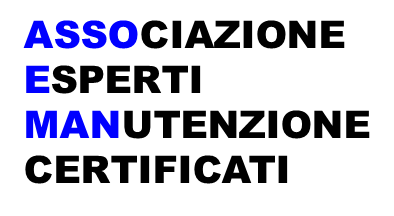 Scheda di iscrizioneAsso.E.Man.Anno    2014-2015Dati anagraficiDati anagraficiDati anagraficiDati anagraficiDati anagraficiDati anagraficiNomeNomeCognomeCognomeResidente aResidente aIn viaIn viaCAPProvinciaNazionalitàmail mail Recapito telefonicoRecapito telefonicoAttuale posizione lavorativaAttuale posizione lavorativaAttuale posizione lavorativaAttuale posizione lavorativaAttuale posizione lavorativaAttuale posizione lavorativaRuoloRuoloAziendaAziendaIndirizzoIndirizzoSettore di riferimentoSettore di riferimentoIndirizzo mail aziendaleIndirizzo mail aziendaleRichiesta iscrizione in qualità diRichiesta iscrizione in qualità di  Socio Ordinario (è richiesta la certificazione)  Affiliato (NON è richiesta la certificazione)  Socio Ordinario (è richiesta la certificazione)  Affiliato (NON è richiesta la certificazione)  Socio Ordinario (è richiesta la certificazione)  Affiliato (NON è richiesta la certificazione)  Socio Ordinario (è richiesta la certificazione)  Affiliato (NON è richiesta la certificazione)PER I SOCI ORDINARIPER I SOCI ORDINARICertificazione Manutenzione Profilo Professionale ______________________________________Certificazione livello______N° certificato______________________Ente Certificante___________________________________________Certificazione Manutenzione Profilo Professionale ______________________________________Certificazione livello______N° certificato______________________Ente Certificante___________________________________________Certificazione Manutenzione Profilo Professionale ______________________________________Certificazione livello______N° certificato______________________Ente Certificante___________________________________________Certificazione Manutenzione Profilo Professionale ______________________________________Certificazione livello______N° certificato______________________Ente Certificante___________________________________________